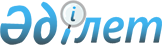 Мемлекеттік мекеменің ұйымдық-құқықтық нысанында құрылған мемлекеттік кітапханалар, мемлекеттік музейлер мен музей-қорықтар өткізетін тауарларға (жұмыстарға, көрсетілетін қызметтерге) бағалар белгілеу туралыҚазақстан Республикасы Мәдениет және спорт министрінің 2020 жылғы 25 желтоқсандағы № 360 бұйрығы. Қазақстан Республикасының Әділет министрлігінде 2020 жылғы 28 желтоқсанда № 21930 болып тіркелді
      "Мәдениет туралы" 2006 жылғы 15 желтоқсандағы Қазақстан Республикасы Заңының 7-бабы 15-2) тармақшасына сәйкес БҰЙЫРАМЫН:
      1. Осы бұйрыққа:
      1) 1-қосымшаға сәйкес "Қазақстан Республикасының Ұлттық кітапханасы" республикалық мемлекеттік мекемесі;
      2) 2-қосымшаға сәйкес "Нұр-Сұлтан қаласындағы Қазақстан Республикасының Ұлттық академиялық кітапханасы" республикалық мемлекеттік мекемесі;
      3) 3-қосымшаға сәйкес "Зағип және нашар көретін азаматтарға арналған республикалық кітапхана" республикалық мемлекеттік мекемесі өткізетін тауарларға (жұмыстарға, көрсетілетін қызметтерге) бағалар белгіленсін.
      2. Қазақстан Республикасы Мәдениет және спорт министрлігінің Экономика және қаржы департаменті заңнамада белгіленген тәртіпте:
      1) осы бұйрықты Қазақстан Республикасы Әділет министрлігінде мемлекеттік тіркеуді;
      2) осы бұйрық қолданысқа енгізілгеннен кейін оны Қазақстан Республикасы Мәдениет және спорт министрлігінің интернет-ресурсында орналастыруды;
      3) осы тармақта көзделген іс-шаралар орындалғаннан кейін екі жұмыс күні ішінде Қазақстан Республикасы Мәдениет және спорт министрлігінің Заң қызметі департаментіне іс-шаралардың орындалуы туралы мәліметтерді ұсынуды қамтамасыз етсін.
      3. Осы бұйрықтың орындалуын бақылау жетекшілік ететін Қазақстан Республикасы Мәдениет және спорт вице-министріне жүктелсін.
      4. Осы бұйрық алғашқы ресми жарияланған күнінен кейін күнтізбелік он күн өткен соң қолданысқа енгізіледі. "Қазақстан Республикасының Ұлттық кітапханасы" республикалық мемлекеттік мекемесі өткізетін тауарларға (жұмыстарға, көрсетілетін қызметтерге) бағалар "Нұр-Сұлтан қаласындағы Қазақстан Республикасының Ұлттық академиялық кітапханасы" республикалық мемлекеттік мекемесі өткізетін тауарларға (жұмыстарға, көрсетілетін қызметтерге) бағалар "Зағип және нашар көретін азаматтарға арналған республикалық кітапхана" республикалық мемлекеттік мекемесі өткізетін тауарларға (жұмыстарға, көрсетілетін қызметтерге) бағалар
					© 2012. Қазақстан Республикасы Әділет министрлігінің «Қазақстан Республикасының Заңнама және құқықтық ақпарат институты» ШЖҚ РМК
				
      Қазақстан Республикасы 
Мәдениет және спорт министрі 

А. Раимкулова
Қазақстан Республикасы
Мәдениет және спорт министрі
2020 жылғы 25 желтоқсандағы 
№ 360 бұйрығына 
1-қосымша
Р/с

№
Тауардың (жұмыстың, көрсетілетін қызметтің) атауы
Өлшем

бірлігі
Өлшем бірлігінің теңгеге шаққандағы құны
1
Құжатты көшіру:
1)
А4 форматында
1 бет
20
2)
А3 форматында
1 бет
30
2
Құжатты сканерлеу:
1)
А4 форматында
1 бет
50
2)
А3 форматында
1 бет
100
3)
А2 форматында
1 бет
200
4)
А1 форматында
1 бет
400
3
А4 форматындағы суретті сканерлеу
1 бет
100
4
Ескі және бірегей басылымдарды сканерлеу
1 бет
800
5
Сирек қордың журналдарын сканерлеу
1 бет
400
6
Газеттерді сканерлеу:
1)
А3 форматында
1 бет
600
2)
А2 форматында
1 бет
800
7
Библиографиялық анықтаманы сканерлеу:
1)
А4 форматында
1 бет
50
2)
А3 форматында
1 бет
100
8
Электрондық құжаттарды, музыкалық туындыларды электрондық жеткізгіштерге аудару
1 шығарма
200
9
Әртүрлі тасымалдаушылардан құжаттарды басып шығару
1 бет
20
10
Индексті дайындау (әмбебап ондық жіктеу, кітапханалық библиографиялық жіктеу)
1 индекс
400
11
Библиографиялық

анықтамаларды орындау:
1)
Қазақстан Республикасы Ұлттық кітапханасының электронды каталогы бойынша әдебиет іздеу және тақырып таңдау
1 көз
50
2)
дәстүрлі анықтамалық-іздеу аппараты бойынша ақпаратты іздеу
1 газет тігу
200
3)
мерзімді басылымдардың әр беті бойынша іздеу
1 журнал
30
12
Дербес библиографиялық көрсеткіш жасау (әдебиеттер тізімін, көмекші көрсеткіштер жасау)
1 көрсеткіш
30 000
13
Ғылыми жұмыстардың библиографиялық тізімін редакциялау
1 тізім
100
14
Қолжазбаларды және сирек бағалы құжаттарды қалпына келтіру, қайта жөндеу
1 бет
5 000
15
А5 форматында консервациялық өндеу (шаңнан парақтап тазарту, жабысқақ лентаны алып тастау, биоцидпен өңдеу, қышқылдықты бейтараптандыру)
1 бет
5 000
16
А4 форматында жапон жібегімен қалпына келтіру
1 бет
5 000
17
Құжаттарды түптеу
1 түптеу
8 000
18
Былғары түптеуді жасау
1 түптеу
30 000
19
Көшпелі тақырыптық-ақпараттық іс-шараны ұйымдастыру
1 іс-шара
20 000
20
Көшпелі көрмені ұйымдастыру
1 көрме
10 000
21
Мәтіндерді қазақ, орыс және ағылшын тілдеріне аударымдарды жүзеге асыру
1 бет
1 000
22
Қолжазбаларды сараптау
1 қолжазба
10 000
23
Құнды кітаптарды сараптау
1 кітап
5 000
24
Байланыс операторымен шарт негізінде Интернет желісі қызметтерін ұсыну
1 сағат
200
25
Құжаттарды электронды жеткізу
1 сұраныс
150
26
Тақырыптық және библиографиялық ақпаратты іздеу және құрастыру
1 бет
100
27
1 адамға экскурсиялық қызмет көрсету
1 сағат
100
28
Жеке және заңды тұлғалар үшін фото және бейнетүсірілім жүргізу (1 топта 5 адам)
1 сағат
5 000
29
Кітапхана шығарған оқу-әдістемелік әдебиеттерді, оқу құралдарын өткізу
50 бетке дейін
300
29
Кітапхана шығарған оқу-әдістемелік әдебиеттерді, оқу құралдарын өткізу
300 бетке дейін
2 000
29
Кітапхана шығарған оқу-әдістемелік әдебиеттерді, оқу құралдарын өткізу
300 беттен астам
5 000Қазақстан Республикасы
Мәдениет және спорт министрі
2020 жылғы 25 желтоқсандағы 
№ 360 бұйрығына 
2-қосымша
Р/с

№
Тауардың (жұмыстың, көрсетілетін қызметтің) атауы
Өлшем

бірлігі
Өлшем бірлігінің теңгеге шаққандағы құны
1
Құжатты көшіру:
1)
А4 форматында
1 бет
10
2)
А3 форматында
1 бет
20
2
Құжатты сканерлеу:
1 бет
50
3
Барлық түрдегі тасымалдаушылардан құжаттарды басып шығару:
1)
А4 форматында
1 бет
10
2)
А3 форматында
1 бет
20
4
Мәтіндерді қазақ, орыс және ағылшын тілдеріне аударымдарды жүзеге асыру
1 бет
900
5
Жазбаша библиографиялық анықтама (тақырыптық, атаулы, фактографиялық) дайындау
1 бет
100
6
Библиографиялық тізімді редакциялау
1 бет
100
7
Индексті дайындау (әмбебап ондық жіктеу)
1 индекс
500
8
Құжаттарды электронды жеткізу
1 сұраныс
50
9
Тақырыптық ақпаратты іздеу және әзірлеу
1 сұраныс
150
10
Кітапхана шығарған оқу-әдістемелік әдебиеттерді, оқу құралдардын өткізу
50 бетке дейін
300
10
Кітапхана шығарған оқу-әдістемелік әдебиеттерді, оқу құралдардын өткізу
300 бетке дейін
2 000
10
Кітапхана шығарған оқу-әдістемелік әдебиеттерді, оқу құралдардын өткізу
300 беттен астам
5 000Қазақстан Республикасы
Мәдениет және спорт министрі
2020 жылғы 25 желтоқсандағы 
№ 360 бұйрығына 
3-қосымша
Р/с

№
Тауардың (жұмыстың, көрсетілетін қызметтің) атауы
Өлшем

бірлігі
Өлшем бірлігінің теңгеге шаққандағы құны
1
Мүмкіндігі шектеулі азаматтар үшін материалдар дайындау жөніндегі қызметтер
1 бет
27
2
Брайль кітаптарын қалпына келтіру
1 түбіртек
2 000
3
Мәтіндерді қазақ, орыс және ағылшын тілдеріне аударымдарды жүзеге асыру
1 бет
1 400